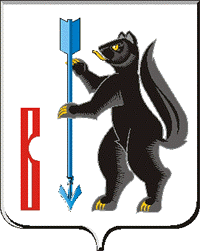 АДМИНИСТРАЦИЯ ГОРОДСКОГО ОКРУГА ВЕРХОТУРСКИЙП О С Т А Н О В Л Е Н И Еот _______2020 № ______г. Верхотурье  Об участии во Всероссийском конкурсе лучших проектов создания комфортной городской среды в 2021 годуВ соответствии с Федеральным законом от 06 октября 2003 года  № 131-ФЗ «Об общих принципах организации местного самоуправления  в  Российской Федерации», муниципальной программы городского округа Верхотурский «Формирование современной городской среды    на территории городского округа Верхотурский на 2018-2024 годы», утвержденной постановлением Администрации городского округа Верхотурский от 17.10.2017г. № 799,  руководствуясь Уставом городского округа Верхотурский,ПОСТАНОВЛЯЮ:1. Начать сбор предложений от населения о предлагаемых мероприятиях, включаемых в проект создания комфортной городской среды в 2021 году, на выбранной общественной территории Сквер по ул. Малышева, для участия во Всероссийском конкурсе лучших проектов создания комфортной городской среды в 2021 году, с 28 марта 2020 года по 7 апреля 2020 года.	2. Определить пункты и места  сбора предложений: 	посредством заполнения опросных листов  на бумажных носителях в приемных:Администрации городского округа Верхотурский (г. Верхотурье, ул. Советская 4; Управления культуры, туризма и молодежной политики Администрации городского округа Верхотурский (г. Верхотурье ул. Ленина, 6);МБУК «Центр культуры» городского округа Верхотурский  (г. Верхотурье, ул. Советская, 1); 	Многофункционального центра (г. Верхотурье, ул. Карла Маркса, 2);Управления образования Администрации городского округа Верхотурский (г. Верхотурье, ул. Свободы 9),время приема опросных листов с понедельника по пятницу с 9.00 до16.00 ежедневно;посредством заполнения опросных листов  в электронном виде:на официальном сайте Администрации городского округа Верхотурский (вкладка «Всероссийский конкурс лучших проектов создания комфортной городской среды» в разделе «Формирование комфортной городской среды»);в социальной сети «Одноклассники» (группа «Администрация городского округа Верхотурский»),в социальной сети «ВКонтакте» (группа «Администрация городского округа Верхотурский»).3. Возложить функции по подведению итогов приема предложений населения, определению общественной территории и определению перечня мероприятий на общественной территории в рамках реализации проекта создания комфортной городской среды, на общественную комиссию по обеспечению реализации муниципальной программы «Формирование современной городской среды на территории городского округа Верхотурский на 2018-2024 годы».4.Опубликовать  настоящее постановление в информационном бюллетене «Верхотурская неделя» и разместить на официальном сайте городского округа Верхотурский.5. Контроль  исполнения настоящего постановления оставляю за собой.И.о. Главыгородского округа Верхотурский                                                Л.Ю. Литовских	